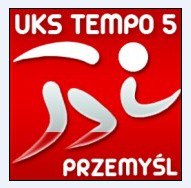 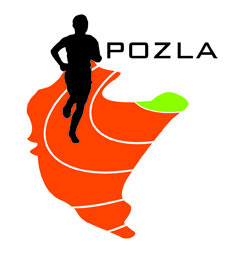 REGULAMIN ZAWODÓWORGANIZATOR:		Podkarpacki Okręgowy Związek Lekkiej Atletyki,
					UKS Tempo 5 Przemyśl
  					Urząd Miasta PrzemyślaTERMIN I MIEJSCE:		01.05.2021 (sobota) – godz. 14.30 
  					Stadion szkolny im. J. Kłymińskiego w Przemyślu ul. Dworskiego 98 
  					/parkingi – CKZiU nr 1, ul. Dworskiego 100 
 					lub Żołnierzy i Armii Wojska Polskiego 20/PROGRAM ZAWODÓW: 	KOBIETY:100m /elim. i finał/, 300m, 300m /młodziczki 2006-07/, 600m, 600m /młodziczki 2006-07/,   
80mppł /młodziczki 2006-07/, 100mppł /02-03, 04-05/, 300mppł 400m – konkurencja memoriałowa 
kula*, oszczep*, dysk*, w dal, wzwyżMĘŻCZYŹNI:100m /elim. i finał/, 300m, 300m /młodzicy 2006-07/, 600m, 600m /młodzicy 2006-07/,  
110mppł*, 300mppł,800m  - konkurencja memoriałowa, kula*, oszczep*, dysk*, w dal, wzwyżWe wszystkich konkurencjach indywidualnych za miejsca I-III, najlepsi zawodnicy otrzymają medale, konkurencje memoriałowe im. Jarosława Kłymińskiego - 400m K oraz 800m M nagrody rzeczowe dla medalistów.W konkurencjach technicznych* /starty wg kategorii wiekowych - płotki i rzuty/ o kolejności decyduje wynik netto. Rzuty i płotki - ciężar sprzętu oraz rozstaw płotków wg. kategorii wiekowychUCZESTNICTWO: 		Prawo startu mają zawodnicy posiadający aktualne badania lekarskie, 
 					z kategorii wiekowych młodzika U-16 i starsi. Zawodnik ma prawo startu 
 					w dwóch konkurencjach.  ZGŁOSZENIA:		obowiązuje wyłącznie system zgłoszeń elektronicznych pod adresem:  
 					http://starter.pzla.pl/ System zgłoszeń otwarty jest do godz. 22.00 w dniu  
 					28.04.2021 (środa). Zgłoszenia w systemie DomTel tylko zawodników 
 					z licencjami PZLAFINANSE: 			Koszty organizacyjne zawodów pokrywają organizatorzy, koszty osobowe – zgłaszające kluby lub inne organizacje,Uwagi:W związku z sytuacją epidemiologiczną, na terenie stadionu w Przemyślu, obowiązuje nakaz zakrywania ust i nosa. Z obowiązku są jedynie zwolnieni zawodnicy na czas startu. Zawody zostaną rozegrane bez udziału publiczności. Wszyscy uczestnicy zawodów (zawodnicy, trenerzy, obsługa sędziowska) składają oświadczenie epidemiologiczne wg wzoru PZLA.Obowiązkowe numery startowe.Program minutowy zostanie podany na stronie POZLA po zamknięciu panelu zgłoszeń 
(ogłoszenie do dnia 30.04.2021)Komunikat końcowy po zawodach, do pobrania ze strony internetowej POZLA www.pozla.pl  Zgodnie z art. 38 „Ustawy o sporcie” z 25.06.2010 r. obowiązek ubezpieczenia zawodników od następstw nieszczęśliwych wypadków należy do klubu, którego zawodnik jest członkiem.